ЈАВНО ПРЕДУЗЕЋЕ „ЕЛЕКТРОПРИВРЕДА СРБИЈЕ“ БЕОГРАДЕЛЕКТРОПРИВРЕДА СРБИЈЕ ЈП  БЕОГРАД-ОГРАНАК ТЕНТУлица: Богољуба Урошевића- Црног  број 44.Место: ОбреновацБрој: 105-E.03.01-86114/7-2019          01.03.2019. године На основу члана 54. и 63. Закона о јавним набавкама („Службeни глaсник РС", бр. 124/12, 14/15 и 68/15), Комисија за јавну набавку број 1777/2018 (3000/0633/2018), за набавку добара: Набавка резервних делова за механичка мерења, по партијама: Партија 1: Акцелерометри и додатна опрема за мерење вибрација, Партија 2: Апсолутно издужење кућишта и релативне вибрације, на захтев заинтересованог лица, даје ДОДАТНЕ ИНФОРМАЦИЈЕ ИЛИ ПОЈАШЊЕЊАУ ВЕЗИ СА ПРИПРЕМАЊЕМ ПОНУДЕБр. 1.Пет и више дана пре истека рока предвиђеног за подношење понуда, заинтересовано лице је у писаном облику од наручиоца тражило додатне информације односно појашњења а Наручилац у року од три дана од дана пријема захтева објављује на Порталу јавних набавки и интернет страници Наручиоца,  следеће информације, односно појашњења:ПИТАЊЕ: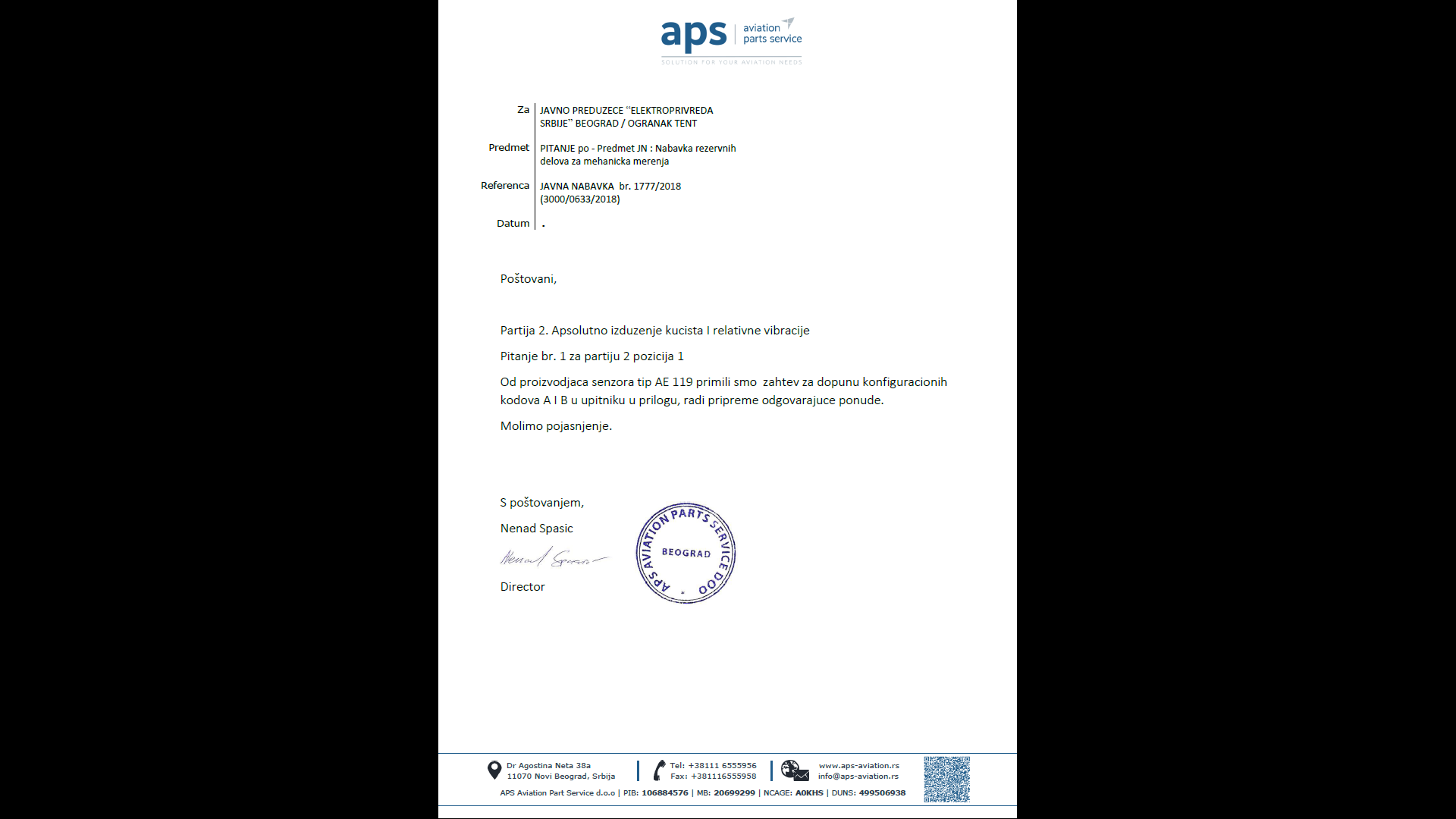 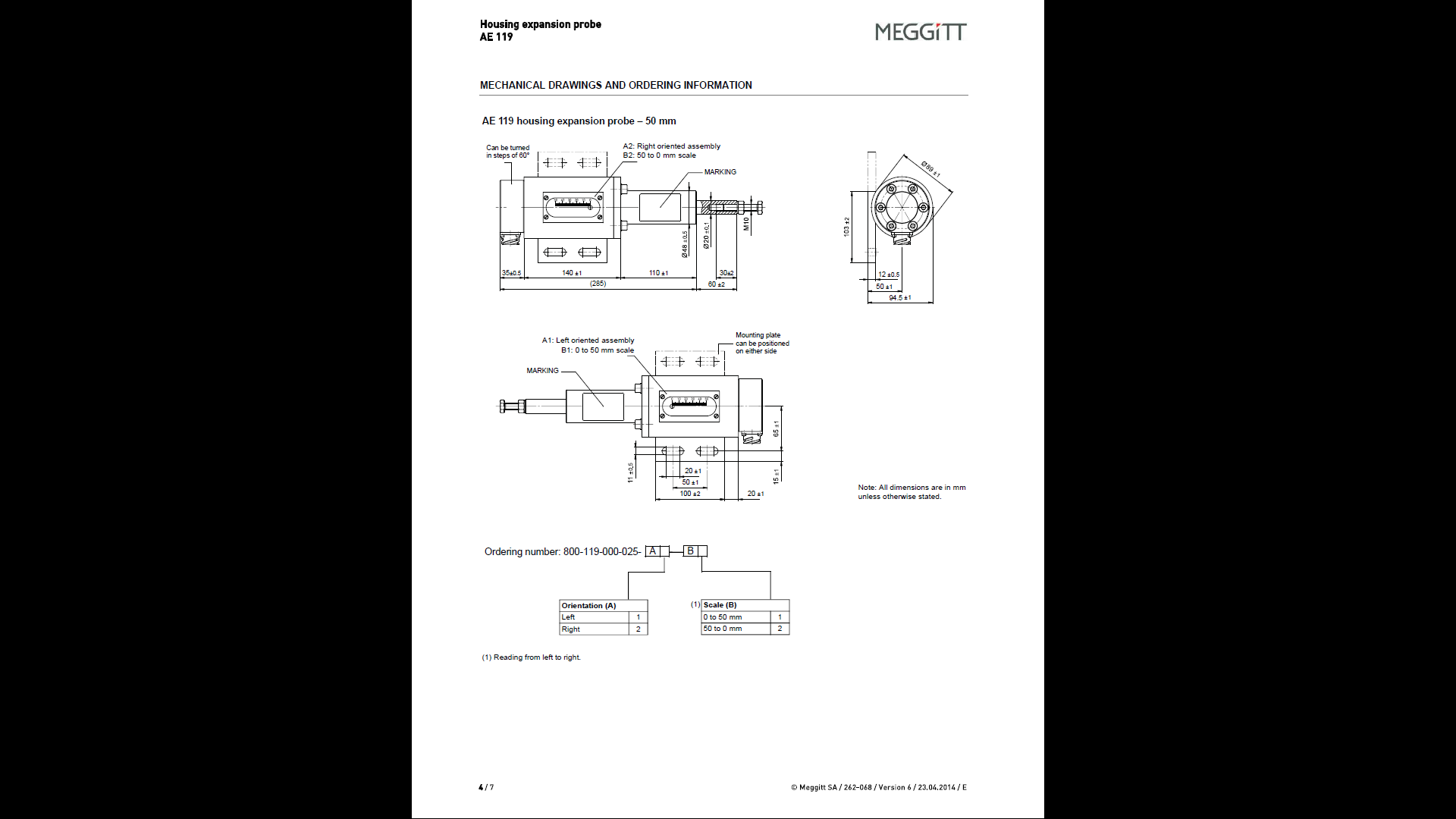 ОДГОВОР:Наведени конфигурациони кодови нису битни обзиром да је уређај такав да је могућа монтажа кућишта и на једну и на другу страну (лева и десна орјентација), прихватиће се понуде са било којим избором кодова А и B односно било којом орјентацијом кућишта и мерне скале.КОМИСИЈА: